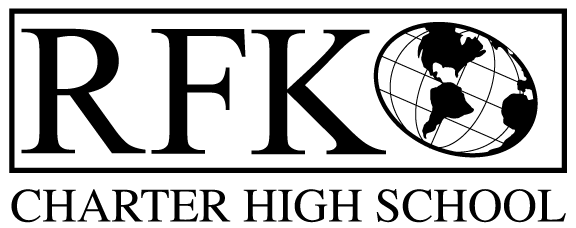 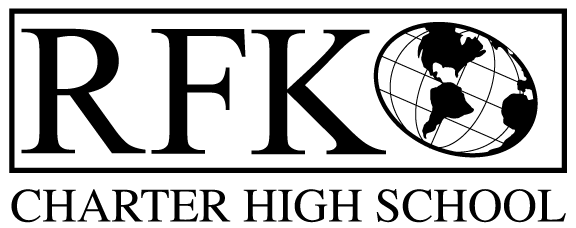 4300 Blake Rd. SWAlbuquerque, NM 87121PHONE: 505-243-1118     FAX: 505-242-7444Mission RFK Charter School prepares, motivates, and supports students to achieve their college and career goalsin partnership with their families and the community.Governance Council Meeting AgendaThursday, June 15, 2017, 5:30 PMGovernance Council Members: Margie Lockwood, Sister Agnes Kaczmarek, and Michelle Felicia Renteria, Jennifer Cornish, Ron Burton, Fernando Ortega, and Tina Garcia Staff:  Robert Baade and Irene SanchezGuests: Reyna Valencia 5:33 Ron Burton motioned to approve the agenda and Jennifer Cornish second. Unanimously approved. 5:44 Jennifer Cornish motioned to approve May 27, 2017 meeting minutes and Ron Burton second. Unanimously approved.5:45 AnnouncementsAs of Wednesday RFL will be proud owners of a farm. Board Training available, National Charter School Resource Center and NMCCS www.nmccs.org Lotter Scholarship has been reduced- GC would like to start a scholarship fund for RFK students5:52 Ron Burton motioned to approve Finance Committee report for May and Tina Garcia seconds. Unanimously approved.5:55 Cash Disbursement Approval- 401,701.19 - Jennifer motioned and Ron Burton seconds. Unanimously approved.5:57 Ron Burton motioned to approve BAR 27 I and Fernando Ortega second. Unanimously approved. 5:58 Ron Burton motioned to approve BAR 28 I and Jennifer Cornish second. Unanimously approved.5:59 Ron Burton motioned to reelect Tina Garcia to Governance Council and Jennifer Cornish second. Unanimously approved. 6:03 Michelle Felicia Renteria motioned to approve Jennifer Cornish’s election to RFK GC Secretary Position and Tina Garcia second. Unanimously approved. 6:07 Program Review report discussionThe final report from Steve Preskill and Karen Demoss is very positive One recommendation was co-teaching. This will foster more collaboration and continue peer learning Many comments on the report were similar to comments on the school surveysBuild a youth leadership group for the upper team, every teacher has an advisory group- recommendation around engaging students in curriculum developmentAfterschool programs were also mentioned on the surveys, it is a work in progressHow will the report impact the GC?  Margie and Robert will begin going over current policy to make sure the recommendations align with our intended impact6:24 ED Evaluation discussed6:41 Goals for Next School YearFacilities Master Plan Project - last bond election Charter Schools get a portion of property taxes- through that house bill. Working with United Way for funding for Adult EducationMargie working on long and short term goals. She will send to GC BoardRFK will grow to 400 students in 2 yearsCommon Formative Assessments – is helping teachers and instructors. It is also helping students on the PARC testingThe Trauma Informed Care Training is funded for one more yearLooking at grants for Welding and Auto Programs7:02 Roberts Self-AssessmentGC agrees the assessment is accurateGC comments from Robert and JenniferMichelle Felicia Renteria motioned and Jennifer second. Unanimously approved.  7:34 Audit findings reportPurchasing and procurementPayroll contributions- now have a payment schedule to make sure payments are on time. Now all of the reports are done before the 8th of the monthTravel, per diem reimbursements, the rate was wrong. Irene will check the rates on the dateCash control Standards- finding were deposits were not done timely.  Adding the desktop deposit has helped. To this date nothing has been deposited late. Purchasing in procurement - Irene monitors requisitions as they have come in.7:44 Executive Director’s report (Attached)Funded Truancy Grant again this year, we had this in the current budget so that will free up some money for the operational budget.7:47 Meeting Adjourn - Ron Burton moves to adjourn and Tina Garcia second. Unanimously approved.